Draft Revision  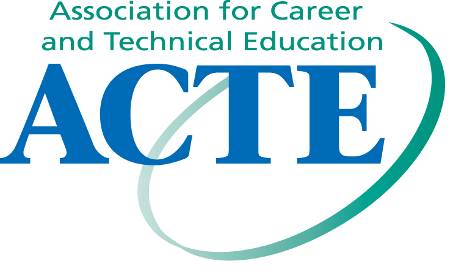 The Association for Career and Technical EducationRegion I Policy and Procedures Manual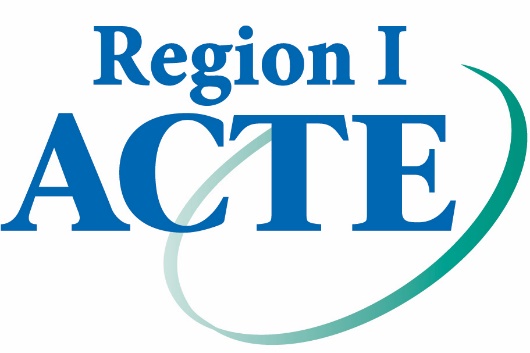 TABLE OF CONTENTSINTRODUCTIONThe Association for Career & Technical Education (ACTE) is a group of affiliated State and Territorial Career and Technical Education Associations, which were organized for the purpose of providing leadership and services to promote, improve, and maintain the quality of career and technical education. To become a state association, application must be made to and approved by the ACTE Board of Directors. ACTE is organized into divisions and regions with a vice president elected by the membership for each division and region.Divisions represent members in various related areas such as Administration,  Agricultural Education, Business Education, Family and Consumer Sciences Education, Guidance and Career Development, Health Science Technology Education, Marketing Education, New and Related Services, Engineering and Technology Education, and Trade and Industrial Education. Each division elects a vice president who serves on the ACTE Board of Directors.ACTE has also divided the entire organization into five regions. The regional concept creates a linkage, which gives states and local members greater accessibility to the national office. Each regional vice president is elected by the membership in the state associations of his/her respective region. The regional vice president also serves as a voting member of the ACTE Board of Directors. Communication from ACTE is dispersed through these regional vice presidents to the region states, and then to local members and vice versa.Region I is comprised of member states: Connecticut, Delaware, District of Columbia, Maine, Maryland, Massachusetts, Michigan, New Hampshire, New Jersey, New York, Ohio, Pennsylvania, Rhode Island, Vermont and West Virginia. Each individual member has two avenues of involvement in his/her professional organization: through the member’s state association and the regional structure.The following Region I Policy and Procedure Manual includes the policies of Region I, which define the structure of the regional organization and its responsibilities. It also includes the procedures for carrying out each policy. It is the intent of the Region I Policy Committee in the development of these procedures to improve the consistency of the Region I activities from year to year, further strengthening the national organization, as well as providing increased service and accountability to local members.GENERAL PURPOSESPolicy1.	Assist state associations’ growth in relationship to ACTE.2.	Implement the Strategic Priorities of ACTE and Region I.3.	Develop high professional standards among the membership.4.	Promote the interest of the Region within the framework of the ACTE.5.	Promote grass roots level input and participation.MEMBERSHIPPolicy1.	ACTE members with membership in state associations in the geographical boundaries of Region I will be members. 2.	The member states of Region I are:  Connecticut, Delaware, District of Columbia, Maine, Maryland, Massachusetts, Michigan, New Hampshire, New Jersey, New York, Ohio, Pennsylvania, Rhode Island, Vermont and West Virginia.ORGANIZATIONAL STRUCTUREPolicyWithin the organizational structure of Region I, there will be a Vice President, a Policy Committee, and Standing Committees consisting of one or more representatives for each of the member states in the Region. Ad Hoc Committees may be appointed as needed. Procedure1.	Vice President		a.	Duties(1)	The Vice President will represent Region I on the Board of Directors of the ACTE in accordance with the ACTE Bylaws.(2)	The Vice President will serve as Chairperson of the Region I Policy Committee. (3)	The Vice President will be responsible for implementing the purpose of the ACTE within the Region. (4)	The Vice President will orient new Policy Committee members as to their duties and responsibilities.(5)	The Vice President will transmit action of previous meetings to committee members.		b.	Term of Office(1)	The Vice President will serve a term of three (3) years.(2)	One year as Vice President-Elect is optional. This year is a non-funded shadowing term.c.	Vacancy(1)	In the event a vacancy occurs in the office of Vice President, the Region I Policy Committee will a person to fill the remainder of the term.(2)	The Region I Policy Committee will submit the recommendation to the ACTE Board of Directors for approval.2.	The Policy Committee will be addressed in the section POLICY COMMITTEE.The Standing Committees and Task Forces will be addressed in the section STANDING COMMITTEES AND TASK FORCES.NOMINATION PROCESSPolicy1.	Region I Vice Presidenta.	When the Region becomes eligible to elect a new Region Vice President Elect or Region Vice President, the Vice President will ask the state association Policy Committee, with input from state association if possible, to submit nominations for consideration.b. 	The Region may also opt to hold an election prior to the vacancy for the position of Region Vice President Elect.  The Region Vice President Elect will spend a year shadowing the current Vice President prior to the start of their official term.  Procedure1.	Region I Vice President procedures will follow those of ACTE National, including all application requirements and deadlines.  2. 	Region I Vice Presidenta.	The Region I Vice President Search and Nominating Committee will request that each state notify members that nominations are being received and will be considered by the Region I Search and Nominating Committee for recommendations to the ACTE Nominating Committee. b.	The Vice President, with the consent of the Policy Committee, will appoint the Search and Nominating Committee, which will solicit and/or receive all for Region I Vice PresidentElect or Vice President, interview all , and recommend two (2) nominees to the ACTE Nominating Committee.c.	Additional nominations may be made from the floor during the business meeting of the Region provid.	The Vice President will then immediately report the additional nominations to the ACTE Nominating Committee. e.	Only states associations who are active in the Region are eligible for nomination. Nominees will have the following qualifications:(1)	An in-depth understanding of state associations and demonstrated active leadership in the association(2)	embership in the ACTE and be a member in good standing.(3)	Time available to devote to the performance of the duties of Vice President.(4)	An in-depth understanding of career and technical education.(5)	A commitment to the ACTE and its entire program.REGIONAL ACTIVITIESPolicy1.	It will be the responsibility of the Vice President of the Region to submit to the ACTE Executive Director reports/minutes of Policy Committee meetings, Standing Committee and Task Force meetings, and other activities with the Region within forty-five (45) days after each meeting.Procedure1.	The Region I Vice President will be responsible for developing a Region I Directory each year, which will include:  a.	State Association Presidentsb.a.	ACTE Board of Directorsc.b.	Region I Policy Committeed.c.	Region I Standing Committeese.d.	ACTE Standing Committee Appointments for Region I.	The Region I Vice President will correspond with the State Associations through the officers in the  Directory and members of the Region I Policy Committee, including these communication items:a.	Conferences and Meetingsb.	Reports of Board Meetingsc.	Resolutionsd.	Annual Reportse.	Electronic CommunicationPOLICY COMMITTEEPolicy1.	Purpose - the purpose of the Policy Committee is to carry out the general purpose of the ACTE within the Region.2.	Meetings - the Policy Committee will hold planned meetings during the year, and the Vice President may call special meetings.3.Membershipa.	The policy committee will consist of 6 members from each state and ACTE Committee Liaison. Travel expenses for this group will be authorized by the ACTE Board of Directors for travel to events per the Region I budget.b.Dutiesa.	Serve as liaison between each state association and Region I.b.	Develop and actively participate in the implementation of the ACTE and Region I Strategic Priorities.c.	Facilitate a spirit of cooperation and communication within the State Associations in Region I.d.	Develop effective basis for membership and related services.5.	Term of Officea.	The term of office will be three (3) years on a rotational basis.b.	A member may not serve more than one consecutive term. A person appointed by the Region Vice President to fill an expired term may be re-appointed to fill a three-year term.c.	All appointments submitted to the ACTE Board of Directors must identify the term.d.	Term of office is July 1 through June 30. 6.	Chairpersona.	The Vice President of Region I will serve as Chairperson of the Policy Committee.Procedure1.	Membership	a.	The Policy Committee consists of one representative from each state in 	Region I, the Region I Vice President, ACTE Committee LiaisonVice President Elect (if there is a Vice President Elect) and Recording Secretary.b.	Each state Policy Committee member has one vote.c.	Selection of the Policy Committee is the responsibility of the Region I Vice President. 2.	Term Rotationsa.	Policy Committee members are appointed by the states to serve for three (3) years.  If the state does not appoint a member the Region I Vice President may appoint a person from the state to serve.b.	A term of office begins on July 1 and expires on June 30.d.	Terms of members are rotated by states according to a schedule as determined by the Region.  3.	Meetingsa.	Meetings of the Policy Committee are called by the Region I Vice President. There are generally two (2) meetings within the year.(1)	During the ACTE’s CareerTech VISION(2)	At the Region I Conferenceb.	 The Region I Vice President will appoint the Recording Secretary.  The Recording Secretary will record minutes of the Policy Committee Meeting and the Region I Business Meeting at the ACTE  and the Region I Conference. The Recording Secretary will send a copy of the minutes to the Region I Vice President within 30 days of the ACTE  or Region I Conference. All Standing Committee Reports will be included in the minutes for the Business Meetings at the ACTE  and Region I Conference.	A state representative may send a substitute when necessary. The state representative must send a letter of authorization to the Region I Vice President so that the representative may vote and receive reimbursement.4.	Reports to Region I Vice Presidenta.	Each Policy Committee member will provide the Region I Vice President with an updated report on state association activities.b.	Reports will be due 15 days prior to the ACTE report deadline.c.	This information will be used in the Region Report presented to the ACTE Board of Directors three times throughout the year. Reports are due by the 20th of these months: November, February, and June first day of the month preceding the Board of Directors meeting (usually November, February and June).5.	Standing Committee Liaisona.	Policy Committee member will serve as liaison to Region I Standing Committee, and:(1)	Maintain communication with the Standing Committee chair(2)	Send out communication to Standing Committee members advising them of dates, times, and places of committee meetings at the ACTE  and the Region I Conference(3)	Prepare agendas for the Region I the Standing Committee meetings at the ACTE  VISION and the Region I Conference(4)	Prepare a report of committee proceedings (committee chair may prepare the report)(5)	Present the Standing Committee report at the Region I Business Meeting held during the ACTE  and the Region I Conference (committee chair may present the report)(6)	Provide a written copy of the Standing Committee Report to the Recording Secretary (committee chair may prepare the report)	b.	Policy Committee members will rotate Standing Committee liaison assignments as new Policy Committee members are added at the committee meetings at the ACTE .STANDING COMMITTEES AND TASK FORCESPolicy1.	Standing Committees and Task Forces may be established in accordance with the needs to carry out the purposes of the ACTE within the Region.2.	The Region Vice President will make committee appointments.Procedure1.	Standing Committees for Region I will be:   b.	Awardsc.	Bylawsd.	CTE Support Fund  e.d.	Nominatingf.e.	2.	The Region I Vice President, as needed, may appoint Task Forces. The Region I Vice President Search and Nominating Committee and the Region I Conference Planning Committee are examples of Ad Hoc Committees.3.	Committee appointments are July 1 through June 30.4.	Appointment to standing committees is normally for a three two-year term. and committee members will be rotated in a manner that allows replacement of two (2) committee members each year.5.	The term of office for a Task Force is generally for one (1) year or less.6.	Each state will have a representative on each committee. 7.	The chairperson for each committee will be selected annually by committee members.8.6.	A Region I committee member may not serve more than one consecutive three two-year term on the same committee.9.	Each state will develop its own procedure for appointments to Region I committees. 10.7.	Standing Committee general responsibilities include:a.	A member of the Region I Policy Committee will serve as liaison to each committee.b.	The Region I Vice President will appoint each liaison.c.	Each committee will select a committee chair. d.	Each committee will develop goals and objectives for the committee and submit them in writing to the Strategic Planning Committee following the committee meetings held at the ACTE . The goals and objectives should be reviewed at the Region I Conference. e.	Each committee will make a report in writing after each committee meeting and submit it to the Region I Policy Committee liaison.f.	Each committee will present the committee report at the Region I Business Meeting at the ACTE  and Region I Conference.g.	The committee liaison will report to the Region I Vice President and Policy Committee.h.	ACTE members may request reports from the Region I Vice President.i. 	Specific Committee responsibilities will mirror those of ACTE National.  12.8.	Taskforce responsibilities include:a.	Region I Conference Planning Committee:(1)	The committee will plan and organize the annual Region I Conference, which includes planning the program and inviting presenters.(2)	The committee will submit proposed program to the Region I Policy Committee for approval.(3)	The committee will maintain records pertaining to the Region I Conference and submit such records to the Region I Vice President following completion of all conference business transactions.(4)	. (5)b.	Region I Vice President Elect or Region I Vice President Search and Nominating Committee:(1)	The committee will consist of at least 3 members, but could include one member from each state in the Region.(2)	A person who is a candidate for office cannot serve as a member of the committee.(3)	The deadline for receiving nominations for Region I Vice President will be June 15.(4)	The committee will meet every three (3) years during the ACTE  prior to the Region I Business Meeting.(5)	The committee will receive nominations, interview all candidates, and recommend two (2) nominees to the ACTE Nominating Committee.ACTE COMMITTEE APPOINTMENTSPolicy1.	Region I may have representatives on ACTE Standing Committees:a.	Audit Reviewb.	Awardsc.	Bylawsd.	CTE Support Fund  e.d.	Nominatingf.e.	Resolutions2.	When Region I is eligible to make recommendations for ACTE Standing Committees, the Region I Vice President will make the recommendations to the ACTE Board after consulting with the Region I Policy Committee.Procedure1.	The Region I representative to ACTE Committees will rotate every two (2) years.2.	All committee appointments begin on July 1 and end on June 30.3.	The Region I appointment to the corresponding ACTE Committees will serve as  of the same Region I Standing Committee.REGION I POLICY COMMITTEE MEETINGSPolicy1.	During VISION, the Region must hold one officially announced business meeting. 2.	Examples of agenda items include:a.	Approval of minutes of previous meetingb.	Acceptance of the Nominating Committeec.	Report of the Vice President to the Regiond.	Consideration of such action as requested by the ACTE Board of Directorse.	Review of the ACTE Strategic Planf.	Review of proposed ACTE Resolutionsg.	Review of proposed ACTE Bylaws Amendmentsh.	Other items of business3.	Members of Region I present at the officially announced business meeting will constitute a quorum.	Procedure1.	A Region I Conference will be held annually.a.	The conference will include topics in the area of professional development for career and technical educators and training sessions for state officers and State Executive DirectorsRegion I Awards.c.	The conference will be financed by the registration fees collected.d.	The region shall conduct a regional business meeting during the conference. e.	Policy Committee members will who attend Policy Committee meeting may be reimbursed expenses up to the ACTE approved amount.f.	All or a part of travel expenses may be paid for members of the Awards Committee if funds are available.g.	The Policy Committee members will meet one day prior to the Region I Conference at the expense of the Region to address the following agenda items:(1)	The Strategic Plan for the coming fiscal year(2)	Committees needed in the coming fiscal year(3)	Committee member changes occurring in the coming year(4)	Membership recruitment activities for the next fiscal year(5)	Review the actions of the ACTE Board of Directors from their most recent board meeting(6)	Planning of the Region I Business Meeting and Annual ACTE VISION 2.	The Policy Committee members will meet on the day before the first day of CareerTECH VISION to address such items:a.	Strategic Planning activitiesb.	Update and finalization of plans for Region I Conferencec.	Review of committee activitiesd.	Report from ACTE Board of Directors meetinge.	Review of ACTE Resolution and Bylaws changesf.	Development of agenda for Policy Committee Meeting to be held prior to Region I Conference3.	An Annual Business Meeting will be held during ACTE VISION for all Region I members to address such items as:a.	Receive a report on the status of Region I and ACTE from the Region I Vice Presidentb.	Receive a report from the Region I representatives serving on the following ACTE Committees:(1)	Audit Review(2)	Awards(3)	Bylaws(4)	CTE Support Fund(5)(4)	Nominating(6)(5)	Resolutions(7)(6)	Other special Taskforces as appointed by ACTEc.	Receive reports on Region I activities:(1)	Strategic Planning Priorities(2)	Awards Program(3)	Budget Report(4)	Region I Conferenced.	Receive reports from Standing Committees and Taskforcee.	Conduct other items of business as presented to the assemblyBUDGETSPolicy1.	Anticipated funds for proposed activities for the coming fiscal year will be submitted in writing to the ACTE Executive Director no later than , prior to the fiscal year in which the funds are expected to be used.2.	The request should include a description of the proposed activities, which will be reviewed on the priority level, proposed objectives, desirability, and probability of achievement.Procedure1.	Upon notification from ACTE regarding the amount budgeted for Region I (amount determined by ACTE based on the formula found in the Board Policy Manual), the Vice President will prepare a proposed budget for the coming fiscal year.2.	The Vice President will present the proposed budget to members of the Policy Committee during the fall meeting Region I Conference Policy Committee for approval.3.	The approved budget becomes effective immediately.4.	All expenses are to be submitted on the ACTE to the Vice President for approval.5.	Travel expense reports must be received by the ACTE Director of Finance and Operations with the Vice President’s of approval within 45 days of close of VISION and/or Region I Conference and/or approved activity.AMENDMENTSPolicy1.	may be amended by submitting the proposed revisions in writing to the Region I  prior to an officially announced business meeting of the Region.2.	Any such proposed version must be approved by the Region I Policy Committee  majority vote of those present at a Region I Business Meeting.GENERAL ACTE POLICYPolicy1.	Statements and/or policies included in this document will not be in conflict with the Articles of Incorporation, Bylaws, or Operating Policies of the Association for Career and Technical Education (ACTE).APPENDIXACTE StructureACTE Board of DirectorsACTE Standing Committees and Task ForcesACTE has the following standing committees:Audit*AwardsBylawsCTE Support FundNominating Resolutions**  *The Audit Committee serves 3 year terms, as opposed to the normal 2 year terms like the other committees.**The Resolutions Committee terms run January-December, unlike the other committees whose terms run July-June.ACTE RegionsWhen you become an ACTE member, you are automatically a member of 
one of five geographic regions, depending on the state in which you live.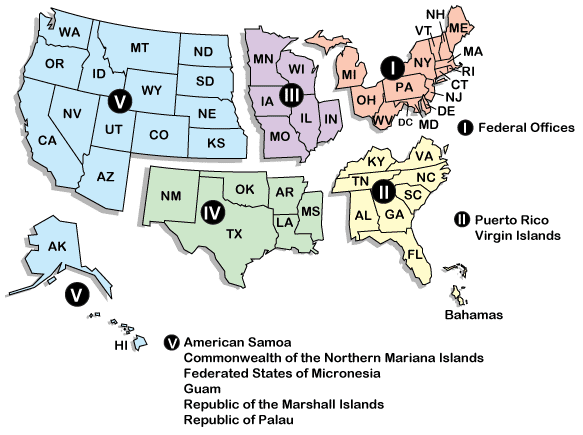 Region leadership is composed of:**Some regions have all states represented on policy committees, while others rotate representation among the member states.Region StructureACTE MembershipGoverning DocumentsAs part of the established structure of ACTE, Region I is governed by ACTE. The documents which govern ACTE, and thereby Region I, in hierarchical order are:1.	Articles of IncorporationACTE is a not-for-profit corporation established in the state of  in 1929. The Articles of Incorporation include the name of the corporation, purposes for which it was formed and a statement that all rules of the corporation are to be embodied in the bylaws. A copy of the Articles of Incorporation is retained in the ACTE Headquarters.2.	BylawsThe Bylaws of an incorporated not-for-profit organization usually include provisions with respect to:The mission and purpose of the organizationQualifications of membershipThe election and duties of its officers and governing boardThe role of the membersMeetings of members and directors, including notice, quorum and votingThe role of executive and other committeesThe role and relationship of the state associations and affiliated organizationsThe organization’s fiscal yearHow the Bylaws are amendedIndemnification and dissolution proceduresBylaws are living documents subject to change as organizational needs change, but there should be relatively few substantive changes. Only the members of the Association can change the Bylaws.3.	Board Policy and Procedures ManualThe Board Policy and Procedures Manual should include all operational details of the organization. The Manual should include those rules that are set by the Board of Directors and can only be changed by the Board. Policies are established by the Board to guide the association so that it runs effectively, efficiently, legally and ethically. Policy decisions affect the organization as a whole and establish the framework within which volunteers and staff can lead and manage the programs and services of the association. The standing rules for the conduct of the Board of Directors are included in the Manual. Also included are those standard operating procedures that the Board desires to have controlling authority over (i.e., investment guidelines, creation of divisions, election procedures, expense reimbursement, etc.). Specific action items or annual decisions are generally not part of the Manual. The Board Policy and Procedures Manual is reviewed and approved annually by the Board of Directors.4.	Strategic Priorities The Strategic Priorities are developed by the Board of Directors and represents an expression of the core purpose and values of the association and serves as a blueprint for future direction of the organization. The Priorities serve as a map for the priority allocation of resources and determines the annual objectives and work plan for the volunteers and staff. The status of the ACTE Strategic Priorities is to be reviewed annually by the Board of Directors. Priorities are expected to be achieved within a two-three year timeline. Strategies and tactics for achieving the priorities are identified and implemented by committees and staff.5.	BudgetThe Budget is an expression of how the association has determined it will spend its resources. It sets the financial parameters and provides a guideline for the implementation components of each activity within the association. The programs contained within the budget should be aligned with the ACTE Strategic Priorities. The Board of Directors approves the budget in July of each year.6.	Committee/Task Force Charters and Job DescriptionThe charters establish the goals and parameters for all committees within the association. These documents outline the authority and responsibility for the committees and the committee chair. The Board of Directors approves committee charters and job descriptions.Standing CommitteesTask ForcesCompositionGroups of volunteers who work on an ongoing issue for the AssociationGroups of volunteers who work on a  pressing issue or specific project for the AssociationTermTwo-year termsCan serve up to two termsAs long as it takes to accomplish the task (anywhere from several months to several years)Time CommitmentAttend VISION Summit meeting in person, as well as participate in conference calls as neededParticipate in conference calls, Webinars as scheduled.  Some task forces meet at VISION Summit or NPSAppointmentAppointed by Region/Division vice presidentApplicants volunteer and are selected based on experience and expertise